แบบฝึกหัดที่ 1จงเขียนชื่อและอธิบายรูปภาพอย่างน้อยหนึ่งประโยค  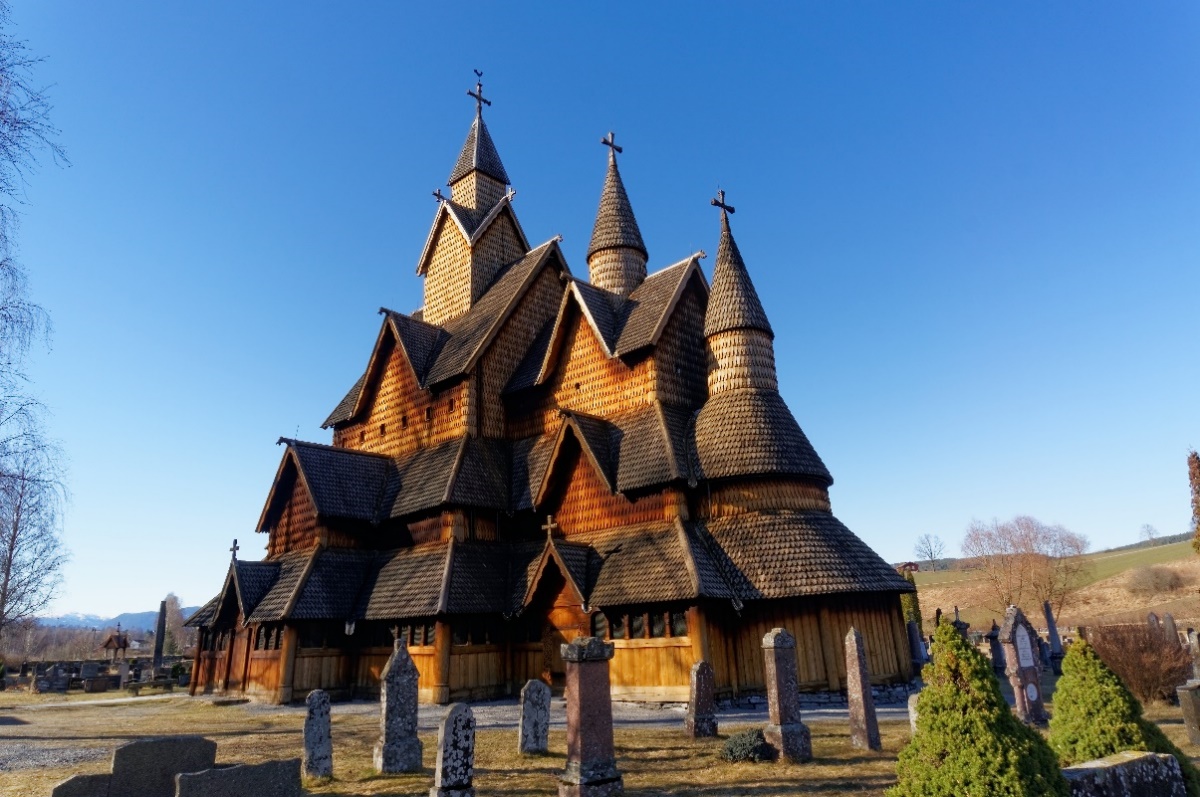 Foto: ariuszks, Adobe Stock______________________________________________________________________________________________________________________________________________________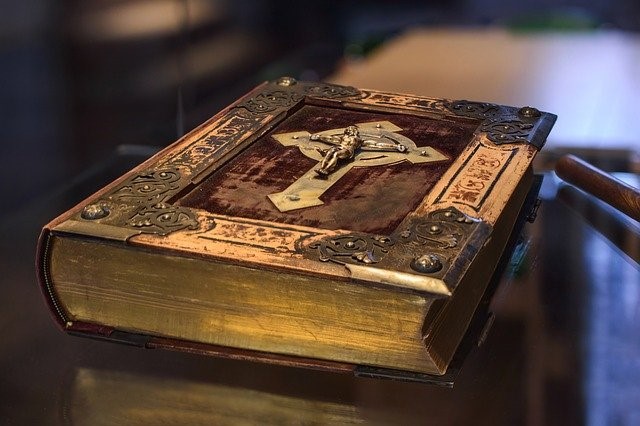 Foto: Igor Link, Pixabay________________________________________________________________________________________________________________________________________________________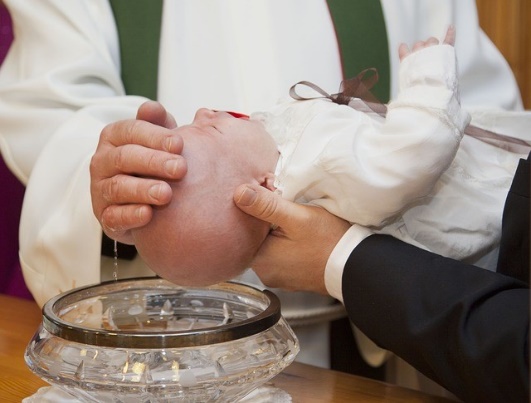 Foto:Keskieve,Pixabay____________________________________________________________________________________________________________________________________________________________